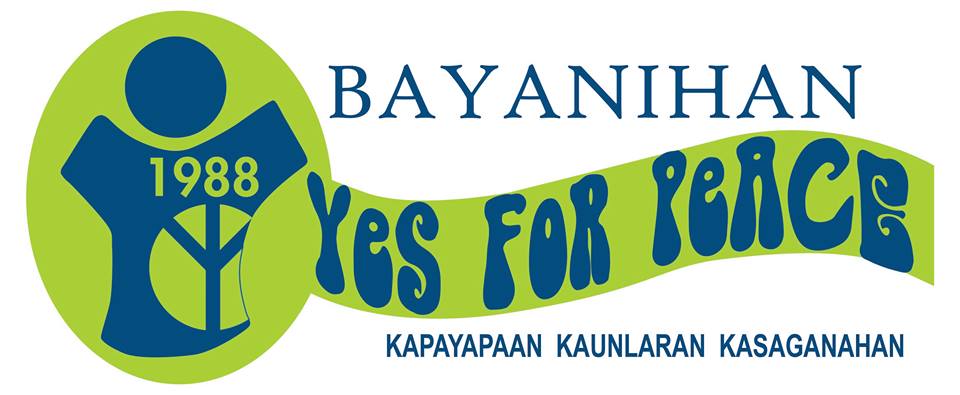 Name: ______________________________________________  Gender: _____________ Civil Status: _________.                         First Name               Middle Name                 SurnameBirthdate: _________________________  Birthplace: _______________________ Religion: _________________Home Address: ________________________________________________________________________________                                      Number               Street                     Subdivision / Barangay                    Municipality /  City                ProvinceZip Code: ______________  Mobile # _________________________ Occupation: __________________________E-Mail:_______________________ Facebook: ______________________ Twitter:__________________________School / College / University (if student): ___________________________________________________________Schools District: __________________________________ Schools Division: _____________________________ (Lagyan po ng ang sagot sa bawat tanong. Tig-isang YES FOR PEACE questionnaire lang po ang dapat sagutan ng bawat Filipino, 10 years and older.)1.      Dapat po bang itigil na ang mga labanan ng gobyerno at ng mga armadong grupo?       YES         NO	2.      Dapat po bang umpisahan na ang peace talks kahit saan dito sa Pilipinas sa halip         YES         NO                          na sa ibang bansa upang masaksihan nating lahat?3.      Dapat po bang mag-BAYANIHAN tayong lahat para sa Kapayapaan, Kaunlaran at           YES         NO Kasaganahan simula ngayon?Mahal kong mga KaBayanihan:     Mula po ngayong ______________________________, makikipag-BAYANIHAN po ako sa abot ng aking makakayanan para maipatupad ng pambansang gobyerno ang anuman mapagkakasunduan sa mga peace talks.

        Gabayan po nawa tayo ng Diyos ngayon at magpakailanman.

                                            					_______________________________________________
                                                                                                                 (Signature over Printed Name)